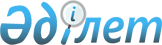 О внесении изменений в распоряжение Премьер-Министра Республики Казахстан от 14 сентября 2011 года № 128-рРаспоряжение Премьер-Министра Республики Казахстан от 25 октября 2011 года № 140-р

      Внести в распоряжение Премьер-Министра Республики Казахстан от 14 сентября 2011 года № 128-р «О мерах по реализации Закона Республики Казахстан от 5 июля 2011 года «О внесении изменений и дополнений в некоторые законодательные акты Республики Казахстан по вопросам пересмотра компетенции уполномоченных государственных органов и Правительства Республики Казахстан на принятие нормативных правовых актов, устанавливающих требования к проверяемым субъектам» следующие изменения:



      в перечне нормативных правовых актов, принятие которых необходимо в целях реализации Закона Республики Казахстан от 5 июля 2011 года «О внесении изменений и дополнений в некоторые законодательные акты Республики Казахстан по вопросам пересмотра компетенции уполномоченных государственных органов и Правительства Республики Казахстан на принятие нормативных правовых актов, устанавливающих требования к проверяемым субъектам», утвержденном указанным распоряжением:



      графу 5, строк, порядковые номера 1, 3, 4, 5, 6, 7, 8, 9, 10, 11, 12, 13, 14, 15, 17, 18, 19, 142, 147, 148, 149, 150, 151, 152, 154, 191, 194, 208, 209, 211, 212, 213, 214, 215, 216, 217, 225, 226, 227, 228, 229, 230, 251, 259, 260, изложить в следующей редакции:

      «октябрь 2011 года»;



      строку, порядковый номер 140, изложить в следующей редакции:

      «»;

      строку, порядковый номер 153, исключить;



      графу 5, строки, порядковый номер 210, изложить в следующей редакции:

      «декабрь 2011 года»;



      строку, порядковый номер 231, изложить в следующей редакции:

      «».      Премьер-Министр                            К. Масимов
					© 2012. РГП на ПХВ «Институт законодательства и правовой информации Республики Казахстан» Министерства юстиции Республики Казахстан
				140.Об утверждении Правил

выдачи, обращения и

погашения зерновых

расписок, требований к

образцу зерновых

расписок и бланкам, на

которых выписывается

зерновая расписка,

Правил выпуска,

приобретения, хранения

и уничтожения бланков

зерновых расписокПостановление

Правительства

Республики

КазахстанМСХ,

МЭРТоктябрь

2011 года231.Об утверждении перечней

и форм документов

учета, сроков

представления

отчетности по вопросам

соблюдения требований,

предъявляемых к

деятельности по

оказанию услуг по

складской деятельности

с выдачей хлопковых

расписок, ведению

мониторинга хлопкового

рынкаПостановление

Правительства

Республики

КазахстанМСХ,

МЭРТоктябрь

2011 года